РЕШЕНИЕВ соответствии с Решением Городской Думы Петропавловск-Камчатского городского округа от 31.10.2013 № 145-нд «О наградах и почетных званиях Петропавловск-Камчатского городского округа» Городская Дума Петропавловск-Камчатского городского округаРЕШИЛА:1. Наградить Почетными грамотами Городской Думы Петропавловск-Камчатского городского округа за значительный вклад в развитие образования на территории Петропавловск-Камчатского городского округа в результате многолетнего добросовестного труда и высокого уровня профессионализма следующих работников муниципального автономного общеобразовательного учреждения «Средняя школа № 31» Петропавловск-Камчатского городского округа:Бекрину Галину Ивановну – заместителя директора по учебно-воспитательной работе, учителя русского языка и литературы;Бобкова Константина Николаевича – учителя физики;Борисенко Светлану Борисовну – младшего воспитателя;Гнилозуб Людмилу Александровну – учителя начальных классов;Кравчук Светлану Григорьевну – учителя начальных классов;Слободчикову Ладу Абдуганиевну – воспитателя;Спас Ирину Витальевну – учителя истории и обществознания;Торгонину Любовь Владимировну – учителя начальных классов;Тумакову Ларису Викторовну – учителя русского языка и литературы;Химич Светлану Юрьевну – заместителя директора по воспитательной работе, учителя начальных классов;Щепкину Наталью Валентиновну – учителя химии и биологии.2. Разместить настоящее решение на официальном сайте Городской Думы Петропавловск-Камчатского городского округа в информационно-телекоммуникационной сети «Интернет».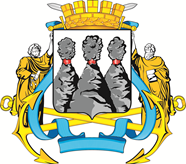 ГОРОДСКАЯ ДУМАПЕТРОПАВЛОВСК-КАМЧАТСКОГО ГОРОДСКОГО ОКРУГАот 25.08.2021 № 1018-р40-я сессияг.Петропавловск-КамчатскийО награждении Почетными грамотами Городской Думы Петропавловск-Камчатского городского округа работников муниципального автономного общеобразовательного учреждения «Средняя школа № 31» Петропавловск-Камчатского городского округаПредседатель Городской Думы Петропавловск-Камчатского городского округа Г.В. Монахова